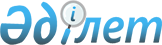 Жоғары Еуразиялық экономикалық кеңестің 2014 жылғы 29 мамырдағы № 72 шешімін іске асыру туралыЕуразиялық Үкіметаралық Кеңестің 2017 жылғы 7 наурыздағы № 6 Өкімі
            2014 жылғы 29 мамырдағы Еуразиялық экономикалық одақ туралы шарттың 16-бабының 1-тармағына сәйкес: 
      Еуразиялық экономикалық одаққа мүше мемлекеттер осы Өкім күшіне енген күннен бастап күнтізбелік 60 күн ішінде Жоғары Еуразиялық экономикалық кеңестің "Кеден одағына мүше мемлекеттердің және Бірыңғай экономикалық кеңістік аумақтарында "Моторлы көлік құралдарын өнеркәсіптік құрастыру" ұғымын қолдану шарттары туралы" 2014 жылғы 29 мамырдағы № 72 шешімін іске асыруды қамтамасыз етсін  және  аталған мерзім  аяқталған күннен бастап күнтізбелік 30 күннен кешіктірмей оны іске асырудың нәтижелері туралы Еуразиялық экономикалық комиссияны хабардар етсін.
      2. Осы Өкім Еуразиялық экономикалық одақтың ресми сайтында жарияланған күнінен бастап күшіне енеді.
      Еуразиялық үкіметаралық кеңес мүшелері:
					© 2012. Қазақстан Республикасы Әділет министрлігінің «Қазақстан Республикасының Заңнама және құқықтық ақпарат институты» ШЖҚ РМК
				
Армения Республикасынан
Беларусь Республикасынан
Қазақстан Республикасынан
Қырғыз Республикасынан
Ресей Федерациясынан